Additional FileTitle : Left atrial phasic function remodeling during its enlargement: A two-dimensional speckle-tracking echocardiography studyChuyun Chen, Ying Yang*, Wei Ma, Litong Qi, Baowei Zhang, Yan ZhangTable S1. Associations of left atrial functional and structural characteristics in HT subgroup with normal LA size (n=389).Figure S1. 1:2 matching according to age, HT and CHD between Normal LA size group (16-34ml/ m2) and Severe LAE group (>48ml/ m2) (caliper width = 0.05).Table S2. Characteristics before and after Propensity Score-Matching according to age, HT and CHD between Normal LA size group and Severe LAE group.Table S3. Association of LA size with Strain in the Propensity Score-Matching Group (Normal LA size group and Severe LAE group).Figure S2. 1:1 matching according to age, HT and CHD between Normal LA size group (16-34ml/ m2) and Abnormal LA size group (Mild, Moderate and Severe LAE ) (>35ml/ m2) (caliper width = 0.05).Table S4. Characteristics before and after Propensity Score-Matching according to age, HT and CHD between Normal LA size group and Abnormal LA size group.Table S5:  Association of LA size with Strain in the Propensity Score-Matched Group (Normal LA size group and Abnormal LA size group).Table S1:  Associations of left atrial functional and structural characteristics in HT subgroup with normal LA size (n=389).HR Heart rate, DM Diabetes mellitus, LVSlong Left ventricle global longitudinal strain, LA left atrial ejection fractionFigure S1:  1:2 matching according to age, HT and CHD between Normal LA size group (16-34ml/m2) and Severe LAE group (>48ml/m2) (caliper width = 0.01).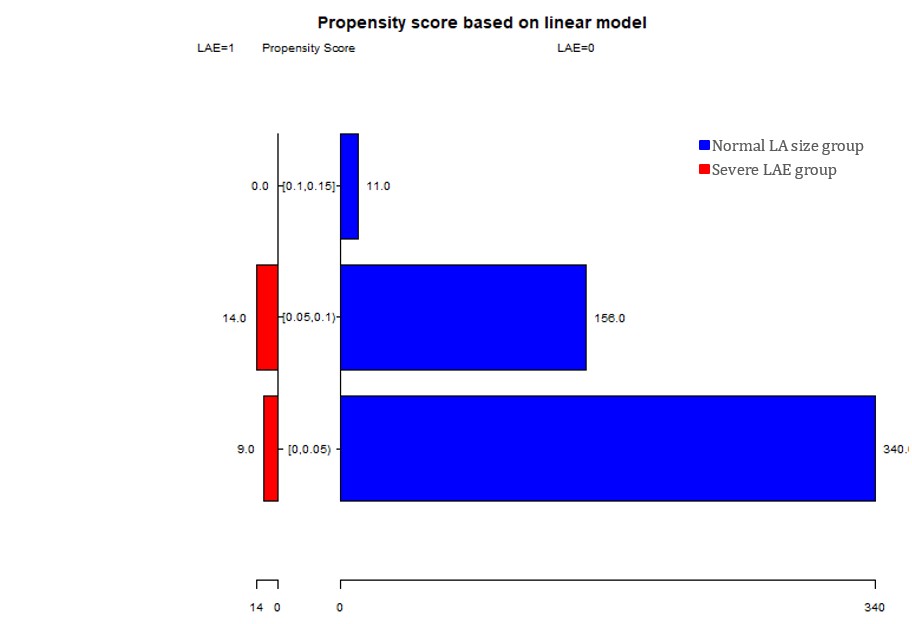 LAE =1 Severe LAE group (>48ml/m2), LAE =0 Normal LA size group (16-34ml/m2).Table S2:  Characteristics before and after Propensity Score-Matching according to age, HT and CHD between Normal LA size group and Severe LAE group.HT Hypertension, CHD Coronary Heart Disease.Table S3:  Association of LA size with Strain in the Propensity Score-Matching Group (Normal LA size group and Severe LAE group).Propensity score matching for age, hypertension(HT), and coronary heart disease (CHD).Figure S2:  1:1 matching according to age, HT and CHD between Normal LA size group (16-34ml/m2) and Abnormal LA size group (Mild, Moderate and Severe LAE ) (>35ml/m2) (caliper width = 0.01).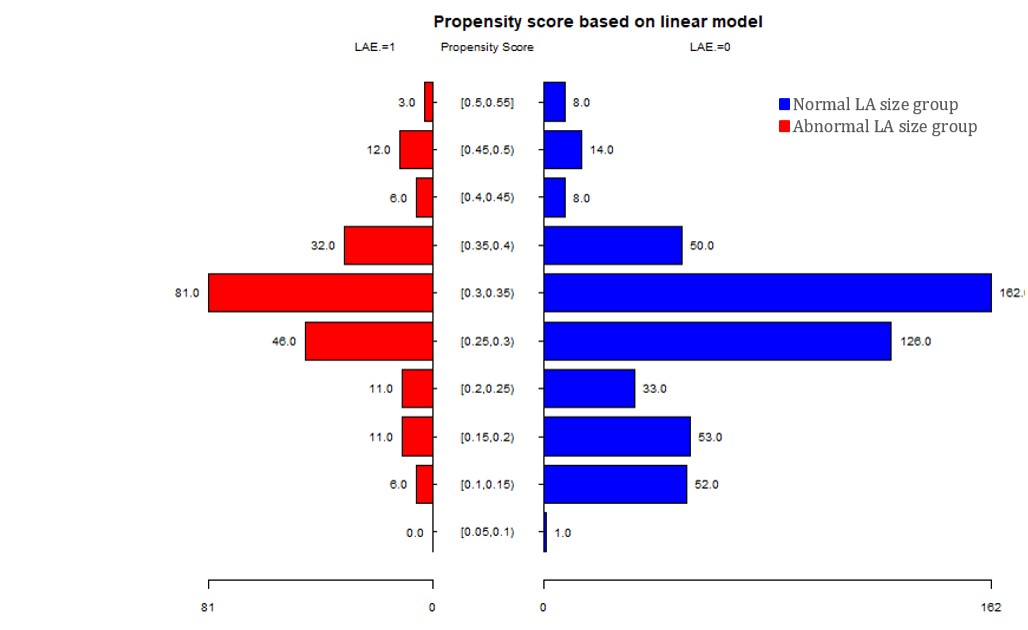 LAE. =1 Abnormal LA size group (>35ml/m2), LAE. =0 Normal LA size group (16-34ml/m2).Table S4:  Characteristics before and after Propensity Score-Matching according to age, HT and CHD between Normal LA size group and Abnormal LA size group.HT Hypertension, CHD Coronary Heart Disease.Table S5:  Association of LA size with Strain in the Propensity Score-Matched Group (Normal LA size group and Abnormal LA size group).Propensity score matching for age, hypertension(HT), and coronary heart disease (CHD).VariablesVariablesVariablesVariablesVariablesStotStotSeSeβpβpAgeMaleHR-0.0520.031DMSmoking-2.2990.009DyslipidemiaLAVILVSlong0.414<0.0010.2690.001E/AE’0.708<0.001A’0.3660.048LAEF12.5130.0036.9190.022Adjusted R20.1470.1470.1930.193Before MatchingBefore MatchingBefore MatchingBefore MatchingAfter MatchingAfter MatchingAfter MatchingNormal LA size(16-34ml/m2)(n=507)Severe LAE(>48ml/m2)(n=23)Standized DifferenceNormal LA size(16-34ml/m2)(n=46)Normal LA size(16-34ml/m2)(n=46)Severe LAE(>48ml/m2)(n=23)Standized DifferenceStandized DifferenceAge (year)Age (year)65.96±9.1170.65±7.900.5567.15±9.5767.15±9.5770.65±7.900.400.40HTHT76.73%82.61%0.1569.60%69.60%82.60%0.310.31CHDCHD7.50%13.40%0.1813.00%13.00%13.00%0.000.00StotStot21.74±5.9717.75±4.710.7422.16±6.3922.16±6.3917.75±4.710.790.79SeSe9.90±4.589.20±3.060.189.69±4.359.69±4.359.20±3.060.130.13SaSa11.84±3.928.55±2.880.9612.47±3.9012.47±3.908.55±2.881.141.14GroupStrainBefore MatchingBefore MatchingBefore MatchingAfter MatchingAfter MatchingGroupStrainβ (95%CI)Pβ (95%CI)β (95%CI)PNormal LA size (16-34ml/m2)refrefrefrefrefSevere LAE (>48ml/m2)Stot-4.41 (-6.44, -2.38)<0.001-3.92 (-6.03, -1.81)-3.92 (-6.03, -1.81)<0.001Severe LAE (>48ml/m2)Se-0.49 (-2.06, 1.08)0.5430.13 (-1.35, 1.60)0.13 (-1.35, 1.60)0.867Severe LAE (>48ml/m2)Sa-3.92 (-5.14, -2.71)<0.001-4.05 (-5.38, -2.72)-4.05 (-5.38, -2.72)<0.001Before MatchingBefore MatchingBefore MatchingBefore MatchingAfter MatchingAfter MatchingAfter MatchingNormal LA size(16-34ml/m2)(n=507)Abnormal LA size(>35ml/m2) (n=208)Standized DifferenceNormal LA size(16-34ml/m2)(n=207)Normal LA size(16-34ml/m2)(n=207)Abnormal LA size(>35ml/m2) (n=207)Standized DifferenceAge (year)65.96±9.1168.02±8.070.2467.13±8.4167.13±8.4168.02±8.090.11HT76.73%88.94%0.3386.00%86.00%88.90%0.09CHD7.50%12.98%0.1814.00%14.00%12.60%0.04Stot21.74±5.9720.35±5.090.2520.84±5.8820.84±5.8820.36±5.100.09Se9.90±4.589.84±3.850.019.17±4.229.17±4.229.84±3.860.17Sa11.84±3.9210.51±3.170.3711.67±3.9111.67±3.9110.52±3.180.32GroupStrainBefore MatchingBefore MatchingBefore MatchingAfter MatchingAfter MatchingGroupStrainβ (95%CI)Pβ (95%CI)β (95%CI)PNormal LA size (16-34ml/m2)refrefrefrefrefAbnormal LA size (>35ml/m2)Stot-0.48 (-1.51, 0.56)0.367-0.37 (-1.40, 0.67)-0.37 (-1.40, 0.67)0.486Abnormal LA size (>35ml/m2)Se0.67 (-0.07, 1.42)0.0760.75 (0.01, 1.50)0.75 (0.01, 1.50)0.048Abnormal LA size (>35ml/m2)Sa-1.15 (-1.83, -0.48)<0.001-1.12 (-1.79, -0.45)-1.12 (-1.79, -0.45)0.001